S.NoName DesignationContact NoEmail IDPhoto (If available)1Dr. Rajesh SanndAssistant Director In-charge9316223524sandrajesh@yahoo.com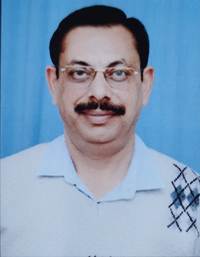 2Dr. Vineeta Kumari Negi Research Officer (Ayu.) 9805147033drvineetanegi@gmail.com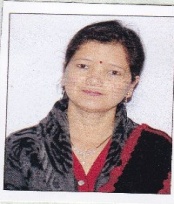 3Dr. Vikas Nariyal Research Officer (Ayu.)9103649609Vikas.nariyal@gov.in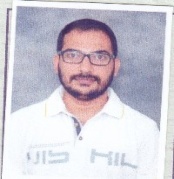 4. Dr. Kavita Mansukhbhai Vyas Research Officer (Ayu.) 9888552911kavitakrishu@gmail.com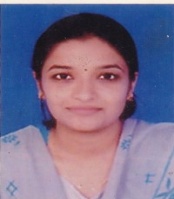 5. Dr. Anubha ChandlaResearch Officer (Ayu.) 7009591103dranubhachandla@gmail.com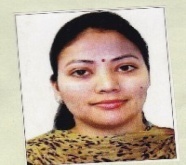 6. Sh. Manoj Raturi Assistant Research Officer (Bot.)9411558084Manojraturi987@gmail.com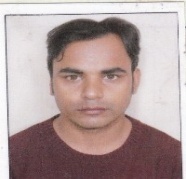 7. Smt Pallavi Sharma Sister –in-charge9418165213pallavisharmamnd@gmail.com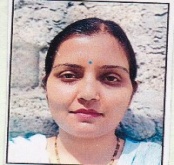 8 Sh. Devrajan DariyaStaff Nurse9887600472devrajandariya@gmail.com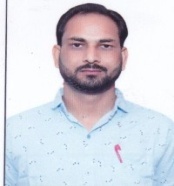 9. Sh. Jagdev Chand Pharmacist7807564182Jagdevlucky87@gmail.com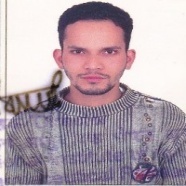 10 Sh Hardeep Singh Research Assistant (Bot.) 8493844008Hari01015@gmail.com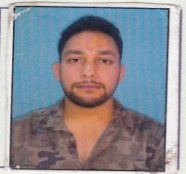 11. Sh. Pushpendra  Kumar Jatav Pharmacist9024114149Kpushpendra786@gmail.com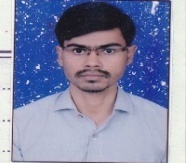 12. Sh Vishal Kailey Lower Division Clerk7973706715Vishalkailey966@gmail.com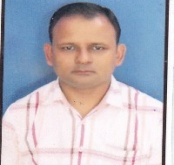 13 Smt Sita Devi Lower Division Clerk7018022054Sitadevi22054@gmail.com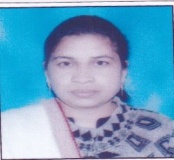 14. Sh. Dalip Singh Lab Attandent 8219115591Dalipsingh0389@gmail.com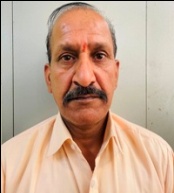 15 Smt Kalpna Devi Lab Attendant 9882835604kalpnadhiman06@gmail.com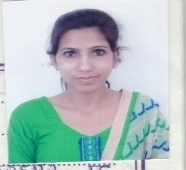 16. Sh. Surendra Singh MTS9805463662Surenders11078@gmail.com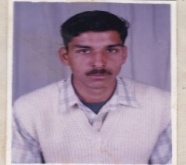 17 Sh. Rinku MTS8580703772Rinkurana22121997@gmail.com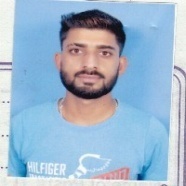 